GREENWOOD PUBLIC SCHOOL, ADITYAPURAM, GWALIOR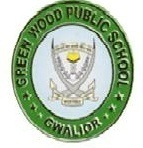 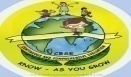 OUR MOTTO- DEVELOPMENT WITH DELIGHTANNUAL EXAM DATESHEET (2020-21)CLASS-IIINOTE:Question Papers distribution will be on 2nd March 2021. Timings 10:00am-12:00noonClear all your dues and collect your roll card before exams.Your parent should collect the question papers after showing your roll card to the teacher.Answer Sheet submission will be on 13th March 2021.G.K oral will be on 27th February 2021.Exam Timings- 9:30am- 12:30pm.New session begins from 1st April 2021.PRINCIPALDATEDAYSUBJECT3rd MARCH 2021WEDNESDAYENGLISH5th MARCH 2021FRIDAYMATHEMATICS8th MARCH 2021MONDAYHINDI10th MARCH 2021WEDNESDAY E.V.S12th MARCH 2021FRIDAYCOMPUTER